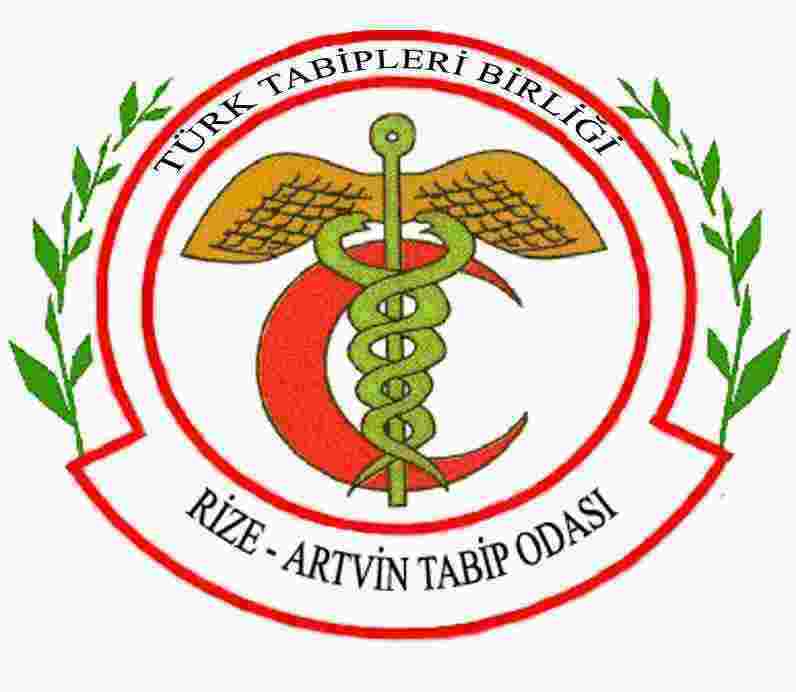 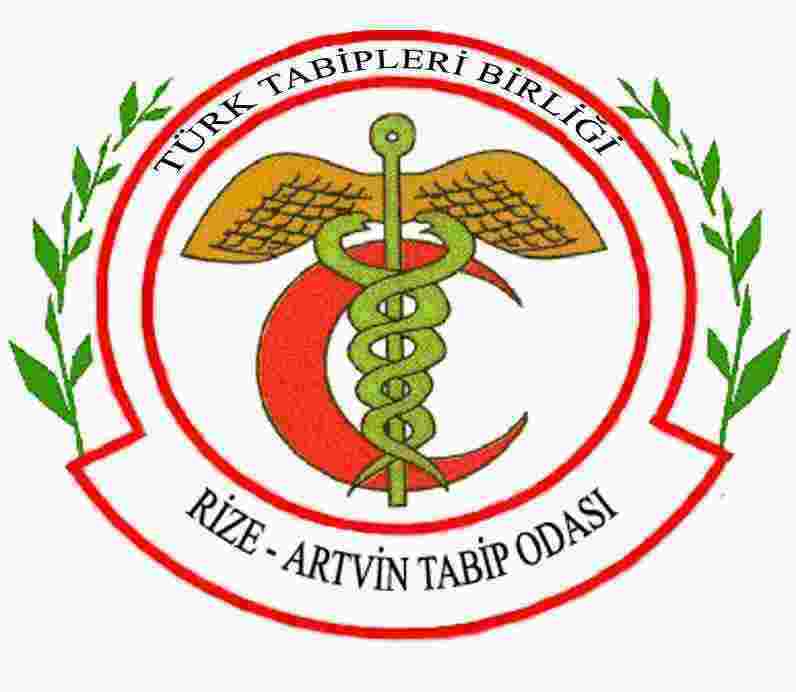 Oda No:…………. (oda Dolduracak)KİMLİK BİLGİLERİAdı:…….………………………… Soyadı:……………………………..T.C. Kimlik No:………………………….Medeni Hal:………Çocuk Sayısı:……… Kan Grubu:……………MESLEK BİLGİLERİMezun Olduğunuz Fakülte:…………………………………. Yıl:…….Diplomanızın Numarası:………………Mesleki Konumunuz:       Pratisyen      /    Uzman           Uzmanlık Diplomanızı Aldığınız Kurum:……………………………...Uzmanlık Dalınız:………………………………………………………Uzmanlık Diploma Tarihi…../……/……… Nosu:…………………….Yabancı Dil:……………………………………ADRES BİLGİLERİKurumu:…….…………………………..…….………………………..………………Ev Adresi….:………………………………………….………………………………………..…İlçe:………………………..:İl:………………………..Cep (……)……………………E-Posta Adresi:………………………………@.....................................Muayenehane / Özel Sağlık Kurumu Adresi (varsa)…………………………………………… Telefon: (……)…………….Oda yazışmalarının hangi adrese yapılmasını istersiniz?Ev   	Kurum     		Muayenehane     (Başka tabip odasından nakil gelenler için)           ……. Yılında ………………………. Tabip odasından naklen geldim.          Kaydımın Odanıza alınmasını istiyorum.                                                                                                       Tarih:…../…../……..     	                            Müracaat Yapanın adı Soyadı ve İmzasıKAYIT İÇİN GEREKLİ EVRAKLAR:Diploma veya mezuniyet Belgesi FotokopisiUzmanlık diplomasının FotokopisiNüfus Cüzdan fotokopisi1 Adet ResimHangi Kurumda Çalıştığını Gösterir Resmi Yazı (sadece Kamuda Çalışanlar)İkametgâh Belgesi 85 YTL Kayıt Ücreti  (ilk kayıt)  Aidat Ücreti (Özel Çalışanlar 478 TL; Özel Çalışmayan 300 TL Asistanlar: 147 TL (2020 Yılı)        (Banka Hesap No:Zıraat Bank Rize Şube (kod 248) Hesap No:29329081-5002)           İBAN:TR51 0001 0002 4829 3290 8150 02Faks:464.2178872